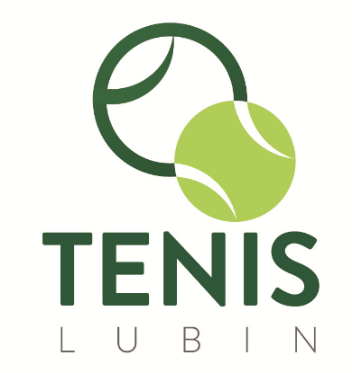 NAZWA TURNIEJU:  GRAND PRIX LUBINA W DEBLUDATA: 		         12.12.2015 r.                  GRUPA „II”1 – 2	3 – 4	1 – 5	2 – 4	3 – 5	1 – 3	5 – 2	1 – 4	3 – 2	4 – 5 LP1.2.3.4.5.ZWYCIĘSTWAGEMYMIEJSCE1.LEMIESZ ZBIGNIEWBIEDRZYCKI ŁUKASZ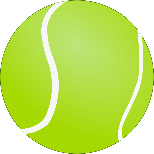 6:26:36:36:32:66:76:44:610:122III2.SOSZYŃSKI KRZYSZTOFLAZARIDIS NICOLAOS2:63:62:62:62:63:63:63:60V3.ZIELIŃSKI MARIUSZDOPIERAŁA MAREK3:63:66:26:24:64:67:52:66:101IV4.SKOŁOŻDŻY WOJCIECHKIEMONA TOMASZ6:27:66:26:36:46:46:32:66:103II5.ZIELEZIŃSKI GRZEGORZLEPKA WALDEMAR4:66:412:106:36:35:76:210:63:66:210:64I